Муниципальное бюджетное общеобразовательное учреждение «Средняя общеобразовательная школа № 15»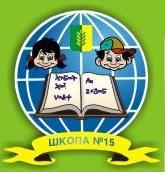 658828, Алтайский край, г.Славгородм-н 3, строение 1, email:bib-sckola15@mail.ruтел. 8(38568) 54608, 8(38568) 58202СОГЛАСОВАНО                                                                                            УТВЕРЖДЕНОзаместителем директора                                                                       приказом МБОУ « СОШ №15» по воспитательной работе                                                                    от 30.08.22 № 412Г. Н. Веремеенко________________________30.08.2022Программа внеурочной деятельности(по направлению Профориентация) «Тропинка в профессию»для учащихся 1 – 4 классов    Составители:   учителя начальных классов Смирнова Н.Ю.,Антюхина Н.Н.,Колесникова Ю.В.,Момот М.Д.2022 г.ПОЯСНИТЕЛЬНАЯ ЗАПИСКАРабочая программа данного курса внеурочной деятельности разработана в соответствии с требованиями:Федерального закона от 29 декабря 2012 года № 273 «Об образовании в Российской Федерации»;Стратегии развития воспитания в Российской Федерации на период до 2025 года, утвержденной распоряжением Правительства от 29 мая 2015 года № 996-р;Федерального государственного образовательного стандарта начального общего образования, утвержденного приказом Минпросвещения от 31 мая 2021 года № 286;Методическими рекомендациями по организации внеурочной деятельности в рамках реализации обновленных федеральных государственных образовательных стандартов начального общего и основного общего образования утвержденные приказом Минпросвещения от 5 июля  2022 года № ТВ -1290/03Основной образовательной программы начального общего образования МБОУ «Средняя общеобразовательная школа №15», Программой воспитания МБОУ « СОШ №15»Рабочая программа «Тропинка в профессию» предназначена для обучающихся 1–4-х классов. Курс направлен на освоение знаний, представлений о различных профессиях, орудиях труда, условиях труда, требованиям к освоению профессии.Место учебного курса в плане внеурочной деятельности МБОУ «Средняя  общеобразовательная школа №15»:учебный курс предназначен для обучающихся 1–4-х классов; рассчитан на 1 час в неделю в каждом классе.СОДЕРЖАНИЕ УЧЕБНОГО КУРСАСодержание программы нацелено на формирование у обучающихся знаний о мире профессий и создание условий для успешной профориентации и социализации младших школьников, формирование единой картины о мире труда и разнообразии профессий; развитие интеллектуальных и творческих способностей, творческой активности, и  способности ориентироваться в многообразии трудовой деятельности человека.1 класс   «Играем в профессии» (33ч)Все работы хороши (2 ч). Занятия с элементами игры.Введение в тему. Стихи о профессиях. Работа с карточками (конкурс состоит из разрезанной на части картинок). Конкурс маляров. Игра «Кто потерял свой инструмент», Конкурс «Найди лишнее», игра «Таинственное слово» (расшифровка слов баркы (рыбак), ртомас (матрос), явше (швея). Игра отгадай пословицы (Без охоты..(нет рыбок), без дела жить-…(только небо коптить). Викторина «Угадай профессию» кто пашет, сеет, хлеб убирает (хлебороб), кто лекарство отпускает (аптекарь), кто дома строит (строитель).Кому что нужно(2 ч). Дидактическая игра.Вводное слово  учителя . Определение правила игры. Подбираются картинки и предметы соответствующих профессий. Например: строитель-мастерок, врач-градусник, повар-кастрюля и т.д.Оденем куклу на работу (2ч). Дидактическая игра.Оборудование: изображение рабочей одежды, изображение кукол. Подобрать к каждой картинке одежду и назвать соответствующую профессию (строитель, милиционер, врач, пожарник, продавец).   Дидактические игры. Разложены круги, в середине которых нарисованы люди разных профессий, относительно с изображением инструментов. Необходимо выбрать картинку подходящую для работ. Мы строители (2ч). Занятие с элементами игры.Организационный момент. Игра. Строится из геометрических фигур. Физкультминутка. Просматривают м/ф. Игра со счетными палочками. Строим модель грузовика из спичечных коробков. Итог. Что нужно знать, чтобы стать строителем. Какую пользу приносят наши знания. Магазин (2ч). Ролевая игра.Мы идем в магазин (2ч). Беседа с игровыми элементами.Организационный момент. Актуализация опорных знаний. Вопросы, какие бывают магазины? Кто работает в магазине? Формирование  новых знаний. Разбор стихов. Вставьте буквы из списка, и вы узнаете, кто работает в магазине. Заведующая, продавец, товар, охранник, администратор товара. Оценка: вежливый, грубый продавец. Итог: как называется профессия людей работающих в магазине?Аптека (2ч).Ролевая игра.Организационный момент. Игра. Строится из геометрических фигур. Физкультминутка. Просматривают м/ф. Игра со счетными палочками. Строим модель грузовика из спичечных коробков. Итог. Что нужно знать, чтобы стать строителем. Какую пользу приносят наши знания. Больница (2ч). Ролевая игра Какие бывают профессии (2 ч). Игровой час.Организационный момент. Актуализация опорных знаний. Подбор рифмовок в стихотворении. Рассказ о мире профессий. Игра: «Закончи пословицу…», например, «без труда…(не вытянуть рыбку из пруда»). Загадки о профессиях. Кроссворд о профессиях. Итог: о каких профессиях мы сегодня узнали?С. Михалков  «Дядя Степа-милиционер» (2ч).Чтение.Чтение текста. Словарная работа: милиционер, профессия. Обсуждение прочитанного. Ответы на вопросы.С. Михалков «Дядя Степа-милиционер»(3 ч).Видеоурок.Просмотр м/ф по произведению С. Михалков «Дядя Степа-милиционер». Обсуждение поступков главных героев. Как бы ты поступил в данной ситуациях. Словарная работа. В. Маяковский «Кем быть?» (2ч). Чтение текста.Чтение по ролям. Обсуждение текста. Словарные работы: столяр, плотник, рубанок, инженер, доктор, конструктор, шофер.К. Чуковский «Доктор Айболит»-2чИгра-демонстрация, викторина. Уход за цветами. (2ч). Практическое занятие. Профессия «Повар»(2ч). Экскурсия.Презентация профессий. Знакомство со столовой школы . Знакомство с профессией повар. Встреча с людьми, работниками в школьной столовой.Поварята. (2ч).Конкурс-игра2 классТропинка в мир профессий» (34ч)Все профессии хороши -  выбирай на вкус! (2ч). Занятие с элементами игры.Постановка и обсуждение проблемных вопросов. Понятие «работа», «трудолюбие». Игра: «Быстро назови». Например: лекарство (врач), машина (шофер). Конкурс «мастерицы». Итог: мультимедиа- люди разных профессия.Разные дома (2ч).Практическое занятие.Использование настольного конструктора «Строитель». Разбить детей на несколько групп. Выносить задание - из кубиков построить дома. Игра-соревнование со строительными игровыми материалами. Конструирование из настольного конструктора. Итог, награждение. Дачный домик (2ч). Практическое занятие.Подобрать цветную бумагу (крышу, стены, труба, крыльцо). Выложить аппликацию из цветной бумаги и картона. Итог, выявить лучших участников, награждение.Моя профессия (2ч). Игра-викторина.Дидактическая игра: «Доскажи словечко», загадки. Игра: «Волшебный мешок» (определить на ощупь инструменты). Итог. Профессия «Врач» (3ч). Дидактическая игра.«Назови профессии»,  «Кто трудится в больнице». Работа с карточками.Больница (1ч). Сюжетно-ролевая игра.«Кто нас лечит» (2ч). Экскурсия в кабинет врача.Место, нахождение кабинета врача. Знакомство с основным оборудованием врача. Для чего нужны лекарства. Итог.«Добрый доктор Айболит» (2ч). «Парикмахерская» (3ч.). Сюжетно-ролевая игра.«Почта» (2ч)Экскурсия. Сюжетно-ролевая игра.Мастерская удивительных профессий (3ч). Дидактическая игра.Карточки (желтые, синие, красные; по 5 в каждой- 4 с рисунком, 1 без рисунка и 4 картонных круга - тех же цветов).Изображения  рабочая одежда из выбранных карточек, средств  труда, место работы. Определить профессии, результат труда человека. Профессия «Строитель»(2ч). Дидактическая игра.Дидактическая игра: «Что кому нужно для работы на стройке?». Карточки с изображением предметов, орудий труда. Определить названия профессий. Например: штукатур-мастерок, машина-шофер.Строительный поединок (2ч). Игра-соревнование.Разбить детей на несколько команд. Одна группа строит дома из спичек, другая из спичных коробков. Кто быстрее. Подведение итогов. Награждение команд. Путешествие на стройку (2ч). Экскурсия. Местонахождение строительного объекта. Знакомство со строительными профессиями. Где работать мне тогда? (2ч) Классный час.Введение в тему. Основная часть. Инсценировка стихотворения Александра Кравченко «Честный ответ». Понятие о работах, профессиях. Словарная работа(профессия, специальность, классификация). Мультимедиа (изображение профессий: мастер, штукатур, сантехник, каменщик, крановщик). Чтение стихов: Г. Машин «Крановщик», С. Баруздин «Плотник», «Архитектор». Итог.3 класс «Разнообразный мир профессий» (34ч)Что такое профессия(2ч). Игровая программа.Вводное слово о профессиях. Речь труда в жизни человека. Работа с пословицами: например: «Труд кормит человека, а лень портит..». Закончить пословицу: «Кто не работает (тот не ест). Стихотворения о профессиях. Загадка про предметы, которые используют люди разных профессий. Угадать профессии по первой букве. По пословице угадать профессию, например: «Куй железо, пока горячо» (кузнец). У кого мастерок, у кого молоток (2ч). Беседа с элементами игры.Вводное слово. История происхождения орудия труда. Знакомство с понятием «инструмента». Дидактическая игра: «Назови инструмент» (на кухне например, чайник, кастрюля, сковорода). Инструменты для ремонта (молоток, напильник, плоскогубцы). Игра: «Черный ящик». Дидактическая игра: подбери нужный инструмент к профессии. Итог. Разгадывание кроссворд об инструментах.Истоки трудолюбия (2ч). Игровой час.Вводное слово. О чем будем говорить. Загадки. Игра-конкурс: «Кто больше назовет профессий». Дидактическая игра: «Расскажи о профессии». Игра со словами: «Что будет, если….». Например, что будет, если повара перестанут готовить? Что будет, если врачи перестанут лечить? Физкультминутка. Игра: «Правильно дорисуй».Домашний помощник (2ч). Игра-конкурс.Введение в игру. Конкурс, кто каким делом занят. Дидактическая игра: «Кто чем занимается». Работа с картинками. Конкурс «Стихотворение пауза». Сказки о том, как опасна лень (В.Пахнов). Инсценировки. Конкурс смекалистых. Конкурс: «Очумелые ручки. Конкурс-эстафета: «Кто быстрее забьет гвоздь».Мир профессий (3ч). Викторина.Разминка. Конкурс «Профсловарь». Конкурс болельщикам. Вопросы о профессии.Загадки о профессиях.Конкурс платков. Конкурс письмо другу (друг просит дать совет по выбору профессии). Конкурс: «отгадай кроссворд», конкурс пословиц о профессиях.Игра эрудит (угадать профессию по первой букве). Например: п (пилот), в (врач). Итог награждение лучших игроков.Угадай профессию (2ч). Занятие с элементами игры.Вводное слово о профессиях. Дидактическая игра назови профессию, например: хлеб-хлебороб, одежда-портной. Черный ящик (определить на ощупь инструменты). Конкурс художников. Подведение итогов.Какие бывают профессии (2ч). Занятие с элементами игры.Вступительное слово о профессиях. Стихи о профессиях. Пословицы о профессиях. Конкурс угадай профессию. Просмотр мультфильмов о строительных профессиях (столяр, плотник, сварщик). Рассказ по кругу. Придумать по 1 предложению о профессии. Конкурс архитекторов. Из одинакового  числа геометрических фигур составить: дом, машинку и т.д. Итог.Куда уходят поезда (2ч). Занятие с элементами игры.Вступительное слово. Просмотр мультимедиа о железнодорожном транспорте. Викторина об истории возникновения паровозов. Игра: «Что изменилось». Загадки о видах транспорта. Ролевая игра: «Проводник», «Машинист». Итог. Что нового мы сегодня узнали.Моя профессия (2ч). КВНПредставление команд. Визитная карточка (портные модельеры). Разминка (назвать инструменты портных, виды одежды, пословицы). Конкурс капитанов. Разрисовщики тканей. Демонстрация моделей. Конкурс подарков. Итог. Награждение команд.Наши друзья-книги (1ч). Беседа с элементами игры.Вступительное слово. Загадки о книгах. История происхождения книги. Папирус, береста, бумага. Изготовление современных книг. Знакомство с профессиями людей, которые создают книги (наборщик, печатник, переплетчик). Откуда сахар пришел (1ч). Беседа.Вводное слово воспитателя. Просмотр фильма. Обсуждение  растений,  из которых получают сахар. Обработка свеклы. Загадки о сахаре. Игра: «Назови профессию» (агроном, тракторист, шофер, химик, сахарный завод). Игра от А до Я (назвать профессии на все буквы алфавита).Турнир - профессионалов (2ч). Конкурс-игра.Представление команд. Приветствие. Азбука профессий (по букве определить профессию, например А-агроном, Б - бизнесмен). Конкурс «Кинокомедия» (вставить название фильмов). Игра «Третий лишний» (программист, закройщик, компьютерщик). Конкурс пантомимы (изобразить профессию). Подведение итогов.Все профессии нужны, все профессии важны (3ч). Устный журнал.Вводное слово: страница информационная (данные о профессиях). Поэтическая (чтение стихов Д. Родари «Чем пахнут ремёсла», Маяковский «Кем быть?», художественное (просмотр мультимедиа о людях разных профессий)). Игра. Дискуссия  объясните пословицу: «Всякая вещь трудом создана».«Строим дом»  (2ч). Экскурсия.Вводное слова. Инструктаж по ТБ. Выбор Знакомство со строительными объектом. Виды строительных профессий. Итог. Рисунки, сочинения о профессии. Знакомство со словами: бульдозер, экскаватор, подъемный кран и т. д.Операция «Трудовой десант» (1ч). Практикум.Вводное слова воспитателя. Создание двух бригад. Распределение участков между бригадами. Назначение ответственных. Техника безопасности. Выполнение работы по уборке территории. Подведение итогов. Поощрение.Уход за цветами (3ч).	Практика. Кулинарный поединок (2ч). Шоу-программ.Открытие. Представление команд. Команды: «Веселые поварята», «Чудо-повара». Конкурс-эстафета «Варим борщ» (выбрать набор продуктов, кто быстрее). Конкурс: «А знаете ли вы?», «Сладкоежек», «Украсим торт», «Что в мешке». Конкурс-эстафета (надеть фартук, кто быстрее нарежет овощи и т.д.). Итоги конкурса, награждения команд.4 класс«Все работы хороши!...» (34ч)Любимое дело мое - счастье в будущем (2ч). Классный час презентация.Организационный момент. Психологическая игра в круге. Инсценировка стихотворения С. Михалкова «Дело было вечером». Презентации. Швейное, строительное, газетное дело. Задание: установить порядок постройки дома, установить порядок создание газеты. Подведение итогов. По дорогам идут машины (2ч). Беседа-тренинг.История возникновения профессии шофера. Загадки о профессии шофер. Игра, кто самый внимательный. Игра: «Неуловимый шторм». Игра: «Какой это знак». Ролевая игра - драматизма «Улица». Все работы хороши (2ч). Игра-конкурс.Введение в тему. Стихи о профессиях. Дидактическая игра: расшифровка слова. Конкурс строителей. Составить из разрезанных картинок рисунок дома. Игра: «Кто потерял свой инструмент». Викторина: «Угадай профессию», конкурс «Найди лишнее». Итог игры. Награждение участников.О профессии продавца (2ч). Занятие с элементами игры.Вступительное слово.Знакомство с профессией продавец. Игра: «Умей промолчать». Разыгрывание ситуации: «Грубый продавец», «вежливый покупатель». Игра «магазин». О профессии библиотекаря (2ч). Беседа с элементами игры.Вступительное слово. Рассказ о профессии библиотекаря. Игра: «Угадай, какая книжка». Игровая ситуация: «Читатель-библиотекарь». Оценка работы библиотекаря. Праздник в городе мастеров (2ч). КВН.Представлены 2 команды: «Девицы-мастерицы», «Веселые умельцы». Приветствие команд. Вопросы из шкатулки (разминка). Конкурс: «Самый трудолюбивый», конкурс: «Видеоклип», конкурс: «Проворные мотальщики», конкурс: «Частушечный», конкурс: «Капитанов». Домашнее задание- сценки о профессиях. Подведение итогов, награждение.Работники издательства типографии (2ч). Сюжетно-ролевая игра.Организационный момент. Актуализация опорных знаний (разгадывание ребуса). Сюжетно-ролевая игра «Редакция газеты». Задание 1-штат редакции (корреспондент, фотограф, художник, наборщик). Задание 2- Вы редакторы (отредактировать текст). Задание 3- Вы - журналисты (написать текст). Задание 4 Вы - художники (выполнение иллюстрации). Итог: люди каких специальностей работают над созданием газеты. Как проходят вести (2ч). Беседа с элементами  игры.Вступление. Знакомство с профессией почтальона. Из истории (как передавались новости в древности). Изобретения в области связи. Современные профессии связи (почтальон, сортировщик почты). Загадки и почтовый транспорт (самолет), телефон (в пер. с греч «далеко - пишу»). Виды связи, сотовая связь. Ролевая игра «Телефон». Веселые мастерские (2ч). Игра - состязание.Вводное слово. Представление 2 команд. Столярная мастерская. Знакомство с инструментами (пила, топор, молоток, рубанок, стамеска). Загадки об инструментах. Практическое задание – сделать кроватку для кукол. Швейная мастерская. Загадки об инструментах. Конкурс: «Пришей пуговицу». Подведение итогов. Награждение. Путешествие в город Мастеров (2ч). Профориентационная игра.Путешествие по 5 районам. Каждый соответствует одной из профессиональных сфер (человек-человек, человек-техника, человек-природа, человек- художественный образ, человек - знаковая система). Дается задание составить план района, придумать название улиц, заселить дома сказочными героями. Например, район «Умелые руки», сказочные жители - самоделки, железный дровосек.Строительные специальности (2ч). Практикум.Организационный момент. Актуализация опорных знаний - разгадать кроссворд. С чего начинает работу хороший специалист (с плана или проекта). Игра: «Поможем начальнику стройку организовать», игра: «Проект». Итог: вопросы: что случиться, если строить здание без соответствующего плана, почему так важно руководствоваться проектами при строительстве здания? Время на раздумье не теряй, с нами вместе трудись и играй (2ч). Игровой вечер.Вступление. Чтение стихов: «У меня растут года…». Выступление учеников с сообщениями о профессиях. Задание на внимание: «Найди синий на рисунке». Мастерская слова (чтение и инсценировки). Конкурс- игра: «Нитки - иголка», конкурсы: «Бой с подушками». Итог. Знакомство с прошлыми профессиями (2ч). Конкурс - праздник.Введение. Стихи о труде. Рассказ о рабочих профессиях. Конкурс: «Заводу требуются…». Информация для   любознательных.   Знакомство с профессией плотника. Человек трудом прекрасен (2ч). Игра-соревнование. Умеешь сам - научи другого  (2ч). Практикум.Чей участок лучше (2ч). Практикум.Кулинарный поединок (2ч). Практикум.ПЛАНИРУЕМЫЕ РЕЗУЛЬТАТЫЛичностныеГотовность обучающихся руководствоваться ценностями и приобретение первоначального опыта деятельности на их основе, в том числе в части:1. Гражданско-патриотического воспитания:становление ценностного отношения к своей Родине — России;осознание своей этнокультурной и российской гражданской идентичности;сопричастность к прошлому, настоящему и будущему своей страны и родного края;уважение к своему и другим народам;первоначальные представления о человеке как члене общества, о правах и ответственности, уважении и достоинстве человека, о нравственно-этических нормах поведения и правилах межличностных отношений.2. Духовно-нравственного воспитания:признание индивидуальности каждого человека;проявление сопереживания, уважения и доброжелательности;неприятие любых форм поведения, направленных на причинение физического и морального вреда другим людям.3. Эстетического воспитания:уважительное отношение и интерес к художественной культуре, восприимчивость к разным видам искусства, традициям и творчеству своего и других народов;стремление к самовыражению в разных видах художественной деятельности.4. Физического воспитания, формирования культуры здоровья и эмоционального благополучия:соблюдение правил здорового и безопасного (для себя и других людей) образа жизни в окружающей среде (в том числе информационной);бережное отношение к физическому и психическому здоровью.5. Трудового воспитания:осознание ценности труда в жизни человека и общества, ответственное потребление и бережное отношение к результатам труда, навыки участия в различных видах трудовой деятельности, интерес к различным профессиям.6. Экологического воспитания:бережное отношение к природе;неприятие действий, приносящих ей вред.7. Ценности научного познания:первоначальные представления о научной картине мира;познавательные интересы, активность, инициативность, любознательность и самостоятельность в познании.МетапредметныеРезультатами программы внеурочной деятельности   «Тропинка в мир профессий» является формирование следующих универсальных учебных действий: Базовые логические действия:находить закономерности и противоречия в рассматриваемых фактах, данных и наблюдениях на основе предложенного педагогическим работником алгоритма;выявлять недостаток информации для решения учебной (практической) задачи на основе предложенного алгоритма;устанавливать причинно-следственные связи в ситуациях, поддающихся непосредственному наблюдению или знакомых по опыту, делать выводы.Базовые исследовательские действия:перерабатывать полученную информацию: делать выводы в результате совместной профориентационной работы;  с помощью педагогического работника формулировать цель, планировать изменения объекта, ситуации;преобразовывать информацию из одной формы в другую: составлять рассказы на основе простейших моделей (предметных рисунков, схематических рисунков, схем); находить и формулировать решение задачи с помощью простейших моделей (предметных, рисунков, схематических рисунков); проводить по предложенному плану опыт, несложное исследование по установлению особенностей объекта изучения и связей между объектами (часть — целое, причина — следствие)включать действия исследования, поиска и отбора необходимой информации, моделирования профориентационного содержания занятий.  Работа с информацией:выбирать источник получения информации;согласно заданному алгоритму находить в предложенном источнике информацию, представленную в явном виде;распознавать достоверную и недостоверную информацию самостоятельно или на основании предложенного педагогическим работником способа ее проверки;соблюдать с помощью взрослых (педагогических работников, родителей (законных представителей) несовершеннолетних обучающихся) правила информационной безопасности при поиске информации в сети Интернет;анализировать и создавать текстовую, видео-, графическую, звуковую, информацию в соответствии с учебной задачей;самостоятельно создавать схемы, таблицы для представления информации.Овладение универсальными учебными коммуникативными действиямиОбщение:воспринимать и формулировать суждения, выражать эмоции в соответствии с целями и условиями общения в знакомой среде;проявлять уважительное отношение к собеседнику, соблюдать правила ведения диалога и дискуссии;признавать возможность существования разных точек зрения;корректно и аргументированно высказывать свое мнение;строить речевое высказывание в соответствии с поставленной задачей;создавать устные и письменные тексты (описание, рассуждение, повествование);готовить небольшие публичные выступления;подбирать иллюстративный материал (рисунки, фото, плакаты) к тексту выступления;оформлять свою мысль в устной и письменной речи (на уровне одного предложения или небольшого текста); слушать и понимать речь других; вести проблемный диалог (побуждающий и подводящий диалог);  договариваться о правилах общения и поведения в школе и следовать им;  выполнять различные роли в группе (лидера, исполнителя, критика)Совместная деятельность:формулировать краткосрочные и долгосрочные цели (индивидуальные с учетом участия в коллективных задачах) в стандартной (типовой) ситуации на основе предложенного формата планирования, распределения промежуточных шагов и сроков;принимать цель совместной деятельности, коллективно строить действия по ее достижению: распределять роли, договариваться, обсуждать процесс и результат совместной работы;проявлять готовность руководить, выполнять поручения, подчиняться;ответственно выполнять свою часть работы;оценивать свой вклад в общий результат;выполнять совместные проектные задания с опорой на предложенные образцы.Овладение универсальными учебными регулятивными действиями:организовывать свою деятельность в соответствии с планом;  принимать учебную или игровую задачу на основании того, что уже известно и усвоено, и того, что еще не известно;   высказывать своё предположение (версию) на основе работы с иллюстрацией, учить работать по предложенному учителем плану. совместно с учителем и другими учениками давать эмоциональную оценку деятельности класса на уроке. средством формирования этих действий служит технология оценивания образовательных достижений (учебных успехов).ПредметныеВ результате прохождения курса «Тропинка в мир профессий» младший школьник должен знать и  уметь:  - основные сферы профессиональной деятельности человека;  -основные признаки профессий, их значение в обществе;  - предприятия и учреждения города;  - основные приемы выполнения учебных проектов.  - рассказывать о профессии и обосновывать ее значение в жизни общества;  -выполнять отдельные трудовые операции по конкретным профессиям;  - переносить сведения о сферах человеческой деятельности на некоторые конкретные жизненные ситуации;  - выполнять учебные проекты.  КАЛЕНДАРНО-ТЕМАТИЧЕСКОЕ ПЛАНИРОВАНИЕ1 класс.2 класс.3 класс4 классЛист внесения изменений1-й класс2-й класс3-й класс4-й классКоличество часов в неделю1111Количество часов в год33343434№ п/пдатадататемакол-во часовформа работыЭОР№ п/ппланфакттемакол-во часовформа работыЭОР1-2«Все работы хороши»2занятие с элементами игрывидеознакомствоhttps://educont.ru/3-4«Кому, что нужно»2дидактическая играбеседаhttps://educont.ru/5-6«Оденем куклу на работу, едем на работу»2занятие с элементами игрыбеседаhttps://educont.ru/7-8«Мы строители»2занятие с элементами игрвидеознакомствоhttps://educont.ru/9-10«Магазин»2Знакомство с атрибутами, ролевая играhttps://resh.edu.ru/11-12«Мы идем в магазин»2Экскурсия.Ролевая играhttps://resh.edu.ru/13-14«Аптека»2Знакомство с атрибутами, ролевая играhttps://resh.edu.ru/15-16«Больница»2Знакомство с атрибутами, ролевая играhttps://resh.edu.ru/17-18«Какие бывают профессии» 2Видеознакомство,  игровой часhttps://resh.edu.ru/19-20С. Михалков «Дядя Степа»2Чтение, беседы ,викториныhttps://resh.edu.ru/21-22«Дядя Степа-милиционер»2Экскурсия,  видеоурок,  встреча  с работником полицииhttps://resh.edu.ru/23-24К.  Чуковский «Доктор Айболит»2игра-демонстрация, викторинаhttps://resh.edu.ru/25-26В. Маяковский «Кем быть»2Чтение, беседа, обсуждение- Кем я хотел бы быть?https://resh.edu.ru/27-28Уход за цветами 2практикаhttps://resh.edu.ru/29-30Профессия повар2Экскурсия, видеоурок, викторинаhttps://www.ismart.org/31-32«Поварята»2практикумhttps://www.ismart.org/33«Моя профессия»1беседа,викторинаhttps://www.ismart.org/итого33№ п/пдатадататемакол-во часовформа работыЭОР№ п/ппланфакттемакол-во часовформа работыЭОР1-2«Все работы хороши- выбирай на вкус!»2Занятие с элементами игрыhttps://educont.ru/3-4«Разные дома»2Конструированиеhttps://educont.ru/5-6«Дачный домик»2Аппликацияhttps://educont.ru/7-8«Профессия повар»2Экскурсия, дидактическая играhttps://educont.ru/9-10«Моя профессия»2Игра-викторинаhttps://resh.edu.ru/11-12«Профессия «Врач»3Занятие с элементами игры, приглашение школьного врачаhttps://resh.edu.ru/13«Больница»1Сюжетно-ролевая игра.15-16«Кто нас лечит» 2Экскурсия,беседа17-18«Добрый доктор Айболит»2Сюжетно-ролевая игра.19,20,21«Парикмахерская»3Сюжетно-ролевая игра.https://resh.edu.ru/22-23«Почта»2 Экскурсия, сюжетно-ролевые игрыhttps://resh.edu.ru/24,25,26«Мастерская удивительных профессий»3Дидактическая игра, конкурсы. КВНhttps://resh.edu.ru/27-28«Профессия строитель»2Дидактическая играhttps://resh.edu.ru/29-30«Строительный поединок»2Игра соревнований https://resh.edu.ru/31-32«Путешествие на стройку» 2Экскурсия, беседа https://www.ismart.org/33-34Где работать мне тогда? 2Беседа,играитого34№ п/пдатадататемакол-во часовформа работыЭОР№ п/ппланфакттемакол-во часовформа работыЭОР1-2«Что такое профессия»2Игровые программы, проектhttps://educont.ru/3-4«У кого мастерок, у кого молоток»2Беседа с элементами  игры, конкурсhttps://educont.ru/5-6«Истоки трудолюбия»2Игровой часhttps://educont.ru/7-8«Домашний помощник»2Игра-конкурс,  сочинениеhttps://educont.ru/9,10,11«Мир профессии»3Викторина,  ролевая играhttps://resh.edu.ru/12-13«Угадай профессии»2Занятие с элементами игрыhttps://resh.edu.ru/14-15«Какие бывают профессии»2Занятие с элементами игрыhttps://resh.edu.ru/16-17«Куда уходят поезда»2Занятие с элементами игрыhttps://resh.edu.ru/18-19«Моя профессия»2КВН,  проектhttps://resh.edu.ru/20«Наши друзья-книги»1Экскурсия в  городскую библиотекуhttps://resh.edu.ru/21«Откуда сахар пришел»1Презентация,  беседаhttps://resh.edu.ru/22-23«Турнир профессионалов»2Конкурс-играhttps://resh.edu.ru/24,25,26«Все профессии нужны, все профессии важны»3Дидактическая играhttps://resh.edu.ru/27-28«Строим дом»2Экскурсия,  конструированиеhttps://resh.edu.ru/29«Операция- десант» 1Практикумhttps://www.ismart.org/30,31,32«Уход за цветами»3Практикумhttps://resh.edu.ru/33-34«Кулинарный поединок»2Шоу-программ,  проектhttps://resh.edu.ru/итого34№ п/пдатадататемакол-во часовформа работыЭОР№ п/ппланфакттемакол-во часовформа работыЭОР1-23.0910.09«Любое дело -мое счастливое будущее»2Классный час, презентация, работа в группахhttps://educont.ru/3-417.0924.09«По дороге идут машины»2Беседы - тренингhttps://educont.ru/5-61.108.10«Все работы хороши»2Игра-конкурсhttps://educont.ru/7-815.1022.10«О  профессии продавец»2Беседа-тренингhttps://educont.ru/9-1029.1012.11«О профессии библиотекарь»2Беседа с элементами игрыhttps://resh.edu.ru/11-1219.1126.11«Праздник в городе Мастеров»2КВНhttps://resh.edu.ru/13-143.1210.12«Работники издательств и типографии» 2Экскурсия  в типографию, ролевая играhttps://resh.edu.ru/15-1617.1024.10«Как приходят вести»2Беседа с элементами  игрыhttps://resh.edu.ru/17-1814.0121.01«Веселые мастерские»2Игра - состязаниеhttps://resh.edu.ru/19-2028.014.02«Путешествие в город мастеров»2Профориентации - играhttps://resh.edu.ru/21-2211.0218.02«Строительные специальности» 2Практикум, защита проектаhttps://resh.edu.ru/23-2425.024.03«Время на раздумье не теряй, с нами вместе трудись и играй»2Игровой вечерhttps://resh.edu.ru/26-2611.0318.03«Знакомство с промышленными профессиями»2Конкурс-праздникhttps://resh.edu.ru/27-288.0415.04«Человек трудом красен»2Игра соревнованийhttps://resh.edu.ru/29-3022.0429.04«Успеешь сам -научи другого» 2Практикумhttps://www.ismart.org/31-326.0513.05«Чей участок лучше»2Практикумhttps://resh.edu.ru/33-3420.0527.05Кулинарный поединок»2Практикумhttps://resh.edu.ru/итого34№ п/пДата проведения по плануДата проведения в связи с изменениями ТемаОснования для внесения изменений (причина, номер и дата приказа)